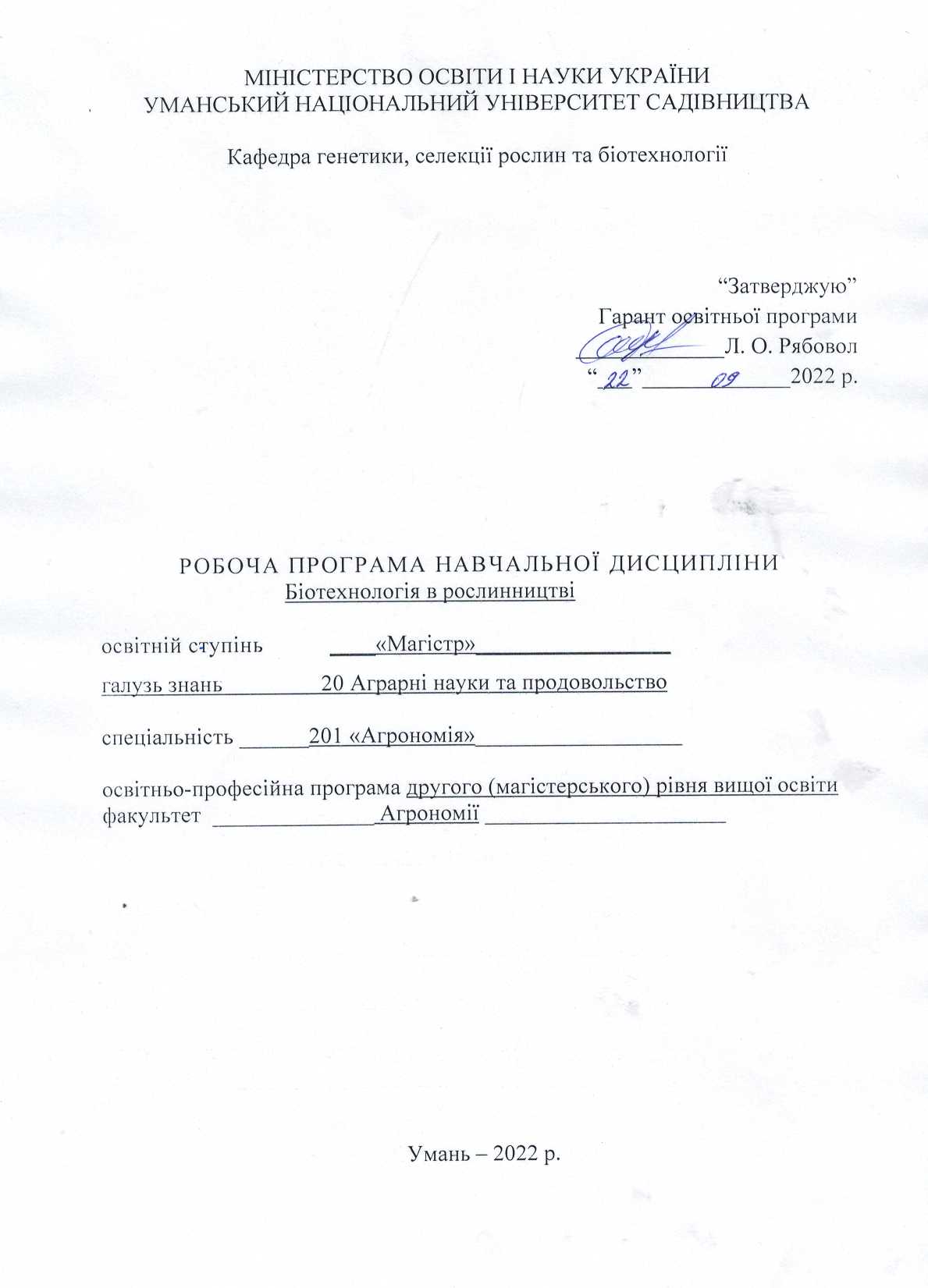 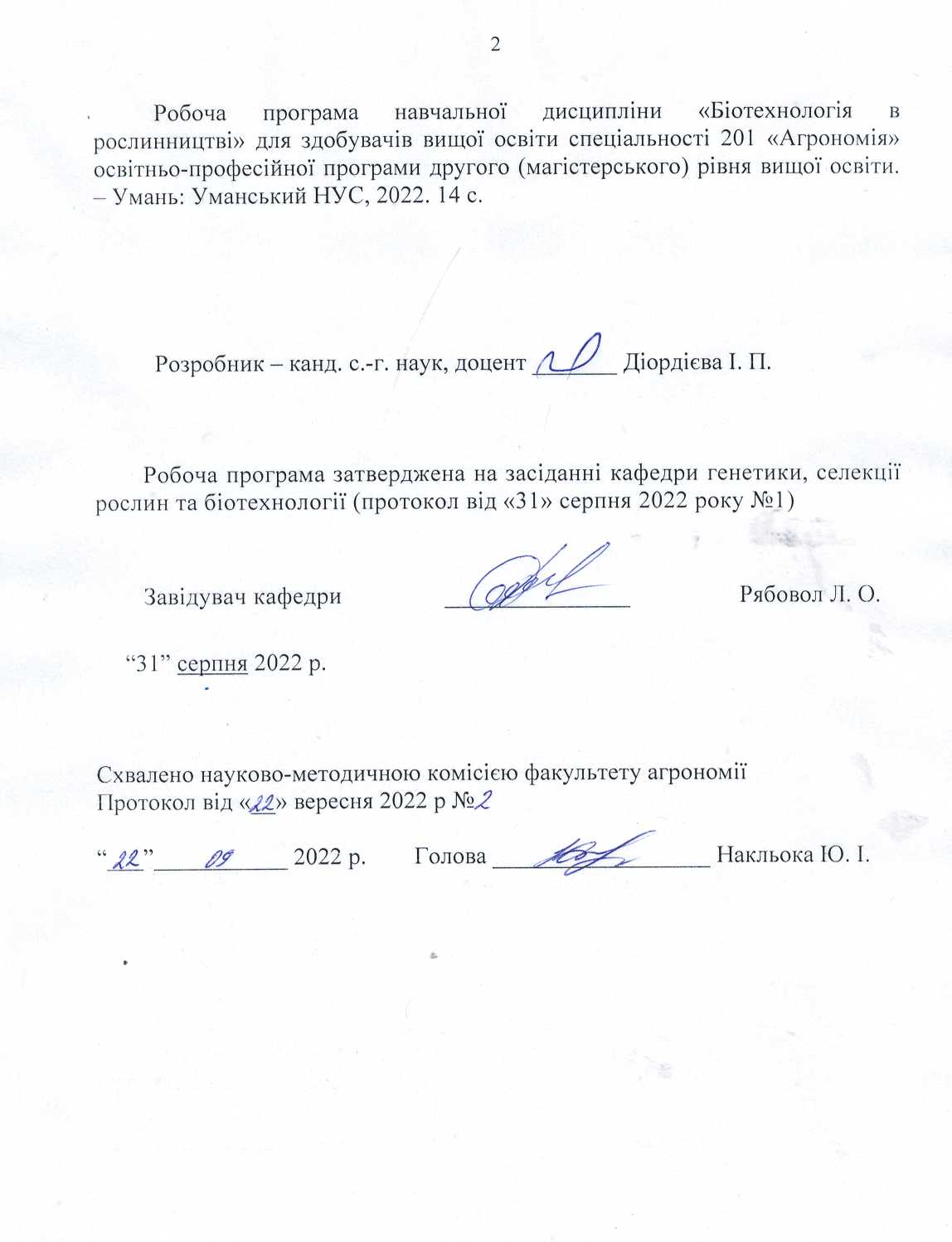 1. ОПИС НАВЧАЛЬНОЇ ДИСЦИПЛІНИПримітка:	Співвідношення кількості годин аудиторних занять до самостійної і індивідуальної роботи становить, %: 	Для денної форми навчання – 70:30Для заочної форми навчання – 80:202. МЕТА ТА ЗАВДАННЯ НАВЧАЛЬНОЇ ДИСЦИПЛІНИКурс «Біотехнологія в рослинництві» є складовою навчально-методичного комплексу за спеціальністю 201 агрономія і відіграє важливу роль у формуванні агронома за освітнім ступенем магістр.Мета курсу — оволодіння теоретичними основами сучасних біотехнологій — напрямку науки, який вивчає застосування біологічних об'єктів та хіміко-біологічних процесів з метою вирішення глобальних або конкретних проблем біосфери та людства. Завданням вивчення дисципліни є надання студентам теоретичних і практичних знань про закономірності конструювання біологічного об’єкту в ізольованій культурі з використанням досягнень клітинної та генетичної інженерії, що дозволить контролювати конкретні практичні ситуації і таким чином формувати запрограмований біологічний матеріал сільськогосподарських культур.Інтегральна компетентність — здатність розв’язувати складні задачі і проблеми у сфері агрономії при здійсненні професійної діяльності або у процесі навчання, що передбачає проведення досліджень та/або здійснення інновацій, які характеризуються комплексністю та невизначеністю умов.Фахові компетентності (цілі курсу): Здатність розуміти сутність сучасних проблем агрономії, науково-технічну політику в межах виробництва екологічно-безпечної продукції рослинництва.;готовність застосовувати кваліфіковані методологічні підходи до моделювання сортів, систем захисту рослин, прийомів і технологій виробництва продукції рослинництва.Програмні результати навчання:здатність оцінювати сучасний асортимент мінеральних добрив, хімічних засобів захисту рослин, продуктів біотехнологій з метою розробки науково-обґрунтованих систем їхнього застосування;3. ПРОГРАМА НАВЧАЛЬНОЇ ДИСЦИПЛІНИМодуль 1. Основи культури in vitro.ЗМ 1. Вступ. Історія розвитку біотехнології. Методи, задачі та проблеми біотехнологіїБіотехнологія — особливості та основні етапи розвитку. Роль біотехнології, як фундаментальної основи, у вирішенні завдань та розвитку селекції, насінництва тощо. Біотехнологія — як напрямок науки і техніки головним завданням якого є використання біологічних процесів, систем і організмів в різних галузях людської діяльності (сільське господарство, медицина, хімічна промисловість, харчова промисловість тощо). Обєкти і методи дослідження; задачі та проблеми розвитку. Роль вітчизняних учених у розвитку біотехнології. Біотехнологія як навчальна дисципліна, зміст і завдання, зв’язок з іншими дисциплінами. Види навчальної діяльності студентів та види навчальних занять. Види індивідуальних завдань за окремими модулями. Форма підсумкових контрольних заходів.ЗМ 2. Регулятори росту рослинМезанізм дії регуляторів росту росту рослин. Класифікація та фізіологічна дія ауксинів, гіберелінів, цитокінінів, абсцизової кислоти, етилену, жасминової кислоти, інгібітора цвітіння ВЕНД.Модуль 2. Клітинні технологіїЗМ 3. Microcloning propagationUse of in vitro methods for propagation of plant material. Classification of methods of clonal micropropagation. Stages of microclonal reproduction. The technique of cultivating plant tissues at various stages of microclonal propagation. Effect of genetic, physiological, hormonal and physical factors on plant micropropagation. Activation of meristem development. Creation of adventitious buds and shoots. Stimulation of the formation of microbulbs and microbulbs. Somatic embryoidogenesis. Differentiation of adventitious buds in primary and passaged callus tissue. Embryo culture. Adaptation of test tube plants to soil conditions in vivo. The main advantages of microclonal reproduction over traditional methods of vegetative propagation.ЗМ 4. Біотехнологічні методи отримання оздоровленого рослинного матеріалуОздоровлення садивного матеріалу від вірусів. Культура ізольованих меристем. Термотерапія. Хіміотерапія. Методи діагностики на наявність вірусів. Технологія отримання безвірусного матеріалу на прикладі картоплі, суниці, винограду та інших культур.ЗМ 5. Калюсна культура та морфогенез in vitroХарактеристика калюсних тканин. Методи отримання калюсної біомаси (підбір експланту, фізико- хімічних умов вирощування). Суспензійні культури, умови їх отримання та вирощування, використання в клітинній селекції. Культивування калюсних та суспензійних культур з метою одержання речовин вторинного синтезу. Тотипотентність рослинних клітин. Типи диференціації та морфогенезу. Індукція морфогенезу за допомогою фітогормонів. Регенерація рослин шляхом соматичного ембріоїдогенезу. Індукування соматичних ембріоїдів. Сомаклони. Природа сомаклональної мінливості. Методи ідентифікації сомаклонів. Практичне використання і перспективи сомаклональної мінливості.Модуль 3. Сучасні методи селекційно генетичних дослідженьЗМ 6. Гаплоїдія in vitrо. Культура незрілих зародків та мікроспорВикористання методів in vitro для отримання та розмноження віддалених гібридів. Запліднення in vitro для подолання прогамної несумісності при віддаленій гібридизації. Культура ізольованих насіневих зачатків, пиляків, зародків. Отримання гаплоїдних ліній сільськогосподарських культур. Способи отримання гомозиготних ліній та використання їх у селекції рослин. ЗМ 7. Клітинна селекціяКлітинна селекція. Мета і задачі клітинної селекції. Досягення і перспективи клітинної селекції в створенні принципово нових генотипів сільськогосподарських культур, які мають підвищену стійкість і продуктивність. Основні етапи клітинної селекції. Відбір вихідних генотипів і селективних умов для клітинної селекції. Контроль експресії зміненого гену на рівні клітин і рослин. Методи клітинної селекції в отриманні форм рослин, стійких до абіотичних факторів (засолення, посухи, кислотності ґрунтів, різким змінам температури і вологості субстрату, важким металам, гербіцидам та ін.). Отримання рослин, стійких до шкідливих організмів. Токсини, культуральний фільтрат, патогени як селектуючі фактори. Мутагенез та селекція створення нових вихідних матеріалів. Отримання принципово нових генотипів сільськогосподарських рослин при використанні клітинної селекції.ЗМ 8. Культура ізольованих протопластів. Соматична гібридизація.Ізольовані протопласти рослин, їх отримання і культивування. Застосування осмотичних стабілізаторів в культурі ізольованих протопластів. Способи отримання очищених фракцій протопластів. Процес поновлення клітинної стінки. Індукція ділення і створення колоній калюсних клітин із протопластів.Гібридизація і цибридизація соматичних клітин. Способи злиття ізольованих протопластів. Методи скринінга соматичних гібридів і цибридів. Генетичні зміни клітин в процесі соматичної гібридизації і їх практичне значення в селекції.Елімінація і сегрегація ядер, хромосом, цитоплазматичних геномів. Цибридизація як спосіб перенесення цитоплазматичних генів. Модуль 4. Генетична інженерія ЗМ 9. Напрями розвитку та проблеми генетичної інженерії рослинМета, завдання та напрямки генетичної інженерії. Види та особливості векторів. Методи прямого переносу генетичної інформації – плазмідний, балістичний, фаговий і ін. Найбільш розповсюджені види плазмід і фагових векторів, які використовуються в генній інженерії. Створення векторів на основі мітохондріальної і хлоропластної ДНК. Особливості клонування фрагментів ДНК. З’єднання фрагментів ДНК з «тупими» і «липкими» кінцями. Конвекторний метод і використання адаптерів. Локалізований мутагенез. Способи перенесення індивідуальних генів або груп генів в рецепієнтні клітини. Спеціальні методи отримання банків (бібліотек) генів. Ідентифікація рекомбінантних клонів. Використання синтетичних олігонуклеотидів. Проблеми експресії трансформованих генів. Експресія прокаріотичних і еукаріотичних генів. Способи оптимізації експресії генів.Синтез цінних білків на основі створення клітин-суперпродуцентів мікроорганізмів. Методи очищення рекомбінантних білків. Направлений мутагенез з використанням адресованих олігонуклеотидів. Отримання клітин-суперпродуцентів із тканин рослинного походження. Принципи геномної інженерії. Створення штучних плазмід. Методи отримання віддалених гібридів у бактерій і дріжджів. Основні проблеми отримання трансгенних рослин і шляхи їх подолання. Використання методів генетичної інженерії для створення принципово нових форм сільськогосподарських рослин, стійких до шкідливих організмів (комах, грибів, бактерій, вірусів) і абіотичних факторів, стресових факторів середовища, стійких до гербіцидів і інсектицидів, рослин з покращеним амінокислотним складом запасних білків. Створення штамів мікроорганізмів з підвищеною ефективністю азотфіксації і генотипів рослин, які мають підвищену здатність до симбіогенезу.ЗМ 10. Технологія рекомбінантних ДНКМета і задачі створення банків рослинного матеріалу. Активна і пасивна генетичні колекції біовидів. Активна колекція генетичного матеріалу, умови її створення та використання.Кріозбереження. Значення і задачі кріозбереження рослинного генофонду і його похідні. Ушкодження і відмирання клітин рослин при дії низьких температур. Механізми захисту: екологічні та експериментальні. Підготовка рослинного матеріалу до заморожування. Кріопротектори. Генетичні основи толерантності клітин до дії низьких температур. Технологія заморожування, кріозбереження, відтаювання і реактивації клітин і меристем.4. СТРУКТУРА НАВЧАЛЬНОЇ ДИСЦИПЛІНИ5. ТЕМИ ЛАБОРАТОРНИХ ЗАНЯТЬ6. САМОСТІЙНА РОБОТА7. МЕТОДИ НАВЧАННЯВивчення дисципліни здійснюється шляхом проведення лекційних занять, лабораторних занять, шляхом самостійного опрацювання матеріалу, виконання індивідуальних завдань та використання наочних матеріалів.8. МЕТОДИ КОНТРОЛЮОпитування (контрольна робота) – 10 балів.Самостійна робота, у тому числі підготовка до лабораторних занять – 6 балів.8. МЕТОДИ КОНТРОЛЮОпитування (контрольна робота) – 4 бали.Самостійна робота, у тому числі підготовка до лабораторних занять – 5 балів.Підсумковий тест (екзамен) – 30 балів9. РОЗПОДІЛ БАЛІВ, ЯКІ ОТРИМУЮТЬ СТУДЕНТИШКАЛА ОЦІНЮВАННЯ: НАЦІОНАЛЬНА ТА ECTS10. МЕТОДИЧНЕ ЗАБЕЗПЕЧЕННЯДіордієва І. П. Молекулярні основи спадковості. Методичні рекомендації для проведення лабораторних занять з дисципліни «Молекулярна генетика та генетична інженерія» для студентів денної форми навчання за спеціальністю 201 «Агрономія». Умань: УНУС, 2021. 8 с.Діордієва І. П. Можливі небезпеки від використання трансгенних організмів та їх відмінності від нетрансгенних. Методичні рекомендації для проведення лабораторних занять з дисциплін «Молекулярна генетика та генетична інженерія», «Біотехнологія в рослинництві» для студентів денної форми навчання зі спеціальності 201 «Агрономія». Умань: УНУС, 2021. 12 с.Рябовол Л. О., Діордієва І. П. Виділення нуклеїнових кислот з клітин рослин. Методичні рекомендації для проведення лабораторних занять з дисциплін «Генетична інженерія та сучасні методи селекційно-генетичних досліджень», «Біотехнологія в рослинництві», «Молекулярна генетика та генетична інженерія» для студентів денної форми навчання за спеціальністю 201 «Агрономія». Умань: УНУС, 2021. 12 с.Рябовол Л.О., Любченко А.І., Рябовол Я.С. Матеріальні основи організації роботи в біотехнологічній латораторії. Методичні вказівки до вивчення дисциплін «Основи біотехнології», «Біотехнологія в агросфері», «Екологічна біотехнологія», «Біотехнологія в рослинництві» для лабораторно-практичних занять студентів зі спеціальностей 6.090101 «Агрономія», 6.090103 «Лісове і садово-паркове господарство», 6.090105 «Захист рослин», 6.040106 «Екологія, охорона навколишнього середовища та збалансоване природокористування»,  8.09010104  «Плодівництво і виноградарство», 8.09010105 «Селекція і генетика сільськогосподарських культур» вищих аграрних закладів освіти ІІІ–ІV рівнів акредитації. Умань: УНУС, 2016. 22 с. Рябовол Л. О., Рябовол Я. С., Любченко А. І., Сержук О. П. Техніка стерилізації та введення експлантів в культуру in vitro Методичні рекомендації для проведення лабораторно-практичних занять з дисциплін «Основи біотехнології рослин», «Біотехнологія в насінництві та насіннєзнавстві», «Екологічні біотехнології», «Культура дигаплоїдів in vitro»,  «Біотехнологія і системи вирощування оздоровленого садивного матеріалу плодових, овочевих рослин і винограду» зі спеціальностей 201 «Агрономія», 202 „Захист і карантин рослин”, 203  „Садівництво та виноградарство”, 205 „Лісове господарство”,  206 „Садово-паркове господарство” вищих аграрних закладів освіти III–IV рівнів акредитації. Умань: УНУС, 2016. 18 с.Рябовол Л. О., Рябовол Я. С., Любченко А. І., Сержук О. П. Методи отримання калюсної культури та культури клітинних суспензій. Методичні рекомендації для проведення лабораторно-практичних занять з дисциплін «Основи біотехнології рослин», «Біотехнологія в рослинництві» «Екологічні біотехнології», «Біотехнологія і системи вирощування оздоровленого садивного матеріалу плодових, овочевих рослин і винограду» зі спеціальностей 201 «Агрономія», 202 „Захист і карантин рослин”, 203  „Садівництво та виноградарство”, 205 „Лісове господарство”,  206 „Садово-паркове господарство” вищих аграрних закладів освіти III–IV рівнів акредитації. Умань: УНУС, 2016. 16 с.Рябовол Л. О., Рябовол Я. С. Тестові завдання з дисципліни “Основи біотехнології” для рубіжного контролю знань студентів.  Умань: УНУС, 2016. 11 с. Рябовол Л.О., Єщенко О.В. Культура ізольованих протопластів. Методичні рекомендації для проведення лабораторно-практичних занять з дисциплін «Основи біотехнології рослин», «Біотехнологія в рослинництві» «Екологічні біотехнології», «Культура дигаплоїдів in vitro», «Клітинна  селекція та сомаклональна мінливість в культурі in vitro», «Культура ізольованих протопластів», «Генетична інженерія та біотехнологія і сучасні методи селекційно-генетичних досліджень», «Біотехнологія і системи вирощування оздоровленого садивного матеріалу плодових, овочевих рослин і винограду» зі спеціальностей 201 «Агрономія», 202 „Захист і карантин рослин”, 203  „Садівництво та виноградарство”, 205 „Лісове господарство”,  206 „Садово-паркове господарство” вищих аграрних закладів освіти III–IV рівнів акредитації. Умань: УНУС, 2016. 16 с.Рябовол Л. О., Рябовол Я. С., Любченко А. І., Сержук О. П. Матеріальні основи організації роботи  в біотехнологічній лабораторії. Методичні рекомендації для проведення лабораторно-практичних занять з дисциплін «Основи біотехнології рослин», «Біотехнологія в насінництві та насіннєзнавстві», «Екологічні біотехнології», «Культура дигаплоїдів in vitro»,  «Біотехнологія і системи вирощування оздоровленого садивного матеріалу плодових, овочевих рослин і винограду» зі спеціальностей 201 «Агрономія», 202 „Захист і карантин рослин”, 203  „Садівництво та виноградарство”, 205 „Лісове господарство”,  206 „Садово-паркове господарство” вищих аграрних закладів освіти III–IV рівнів акредитації. Умань: УНУС, 2016. 20 с.Рябовол Л. О., Рябовол Я. С. Біотехнологія рослин. Методичні вказівки до вивчення дисциплін «Основи біотехнології рослин», «Біотехнологія в рослинництві», «Екологічні біотехнології», «Біотехнологія і системи вирощування оздоровленого садивного матеріалу плодових, овочевих рослин і винограду»  та виконання контрольної роботи студентами заочної форми навчання зі спеціальностей 201 «Агрономія», 202 „Захист і карантин рослин”, 203  „Садівництво та виноградарство”, 205 „Лісове господарство”,  206 „Садово-паркове господарство” вищих аграрних закладів освіти III–IV рівнів акредитації. Умань: УНУС, 2016. 36 с.Рябовол Л. О., Рябовол Я. С., Любченко А. І., Сержук О. П. Виділення та культивування ізольованих протопластів. Методичні рекомендації для проведення лабораторно-практичних занять з дисциплін «Основи біотехнології рослин», «Біотехнологія в рослинництві» «Екологічні біотехнології», «Культура дигаплоїдів in vitro», «Клітинна  селекція та сомаклональна мінливість в культурі in vitro», «Культура ізольованих протопластів», «Біотехнологія і системи вирощування оздоровленого садивного матеріалу плодових, овочевих рослин і винограду» зі спеціальностей 201 «Агрономія», 202 „Захист і карантин рослин”, 203  „Садівництво та виноградарство”, 205 „Лісове господарство”,  206 „Садово-паркове господарство” вищих аграрних закладів освіти III–IV рівнів акредитації. Умань: УНУС, 2016. 16 с.Рябовол Л. О., Рябовол Я. С. Тестові завдання з дисципліни “ Біотехнологія і системи вирощування оздоровленого садивного матеріалу плодових, овочевих рослин і винограду ”  для рубіжного контролю знань студентів зі спеціальності 203  „Садівництво та виноградарство”.  Умань: УНУС, 2016. 11 с.Рябовол Л. О., Єщенко О. В., Рябовол Я. С. Нуклеїнові кислоти та методи їх виділення. Методичні рекомендації для проведення лабораторно-практичних занять з дисциплін «Основи біотехнології рослин», «Біотехнологія в рослинництві» «Екологічні біотехнології», «Культура дигаплоїдів in vitro», «Клітинна  селекція та сомаклональна мінливість в культурі in vitro», «Генетична інженерія та біотехнологія і сучасні методи селекційно-генетичних досліджень» «Культура ізольованих протопластів», «Біотехнологія і системи вирощування оздоровленого садивного матеріалу плодових, овочевих рослин і винограду» зі спеціальностей 201 «Агрономія», 202 „Захист і карантин рослин”, 203  „Садівництво та виноградарство”, 205 „Лісове господарство”,  206 „Садово-паркове господарство” вищих аграрних закладів освіти III–IV рівнів акредитації. Умань: УНУС, 2016. 36 с.Рябовол Л. О., Рябовол Я. С. Біотехнологія рослин. Методичні вказівки для самостійної роботи студентів з дисциплін «Основи біотехнології рослин», «Біотехнологія в рослинництві» «Екологічні біотехнології», «Біотехнологія і системи вирощування оздоровленого садивного матеріалу плодових, овочевих рослин і винограду» зі спеціальностей 201 «Агрономія», 202 „Захист і карантин рослин”, 203  „Садівництво та виноградарство”, 205 „Лісове господарство”,  206 „Садово-паркове господарство” вищих аграрних закладів освіти III–IV рівнів акредитації. Умань: УДАУ, 2016. 28 с.Рябовол Л. О., Рябовол Я. С., Любченко А. І., Сержук О. П. Методика мікроклонального розмноження рослин. Методичні рекомендації для проведення лабораторно-практичних занять з дисциплін «Основи біотехнології рослин», «Біотехнологія в рослинництві» «Екологічні біотехнології», «Культура дигаплоїдів in vitro», «Клітинна  селекція та сомаклональна мінливість в культурі in vitro», «Біотехнологія і системи вирощування оздоровленого садивного матеріалу плодових, овочевих рослин і винограду» зі спеціальностей 201 «Агрономія», 202 „Захист і карантин рослин”, 203  „Садівництво та виноградарство”, 205 „Лісове господарство”,  206 „Садово-паркове господарство” вищих аграрних закладів освіти III–IV рівнів акредитації. Умань: УНУС, 2016. 16 с.Рябовол Л. О., Рябовол Я. С., Любченко А. І., Сержук О. П. Створення живильних середовищ для культивування експлантів в культурі in vitro. Методичні рекомендації для проведення лабораторно-практичних занять з дисциплін «Основи біотехнології рослин», «Біотехнологія в рослинництві» «Екологічні біотехнології», «Культура дигаплоїдів in vitro», «Клітинна  селекція та сомаклональна мінливість в культурі in vitro», «Генетична інженерія та біотехнологія і сучасні методи селекційно-генетичних досліджень» «Культура ізольованих протопластів», «Біотехнологія і системи вирощування оздоровленого садивного матеріалу плодових, овочевих рослин і винограду» зі спеціальностей 201 «Агрономія», 202 „Захист і карантин рослин”, 203  „Садівництво та виноградарство”, 205 „Лісове господарство”,  206 „Садово-паркове господарство” вищих аграрних закладів освіти III–IV рівнів акредитації. Умань: УНУС, 2016. 24 с.Рябовол Л. О., Рябовол Я. С. Мікроклональне розмноження рослинного матеріалу. Методичні вказівки для лабораторних занять студентів з дисципліни «Основи біотехнології в рослинництві» зі спеціальностей 201 «Агрономія», 202 „Захист і карантин рослин”, 203  „Садівництво та виноградарство” вищих аграрних закладів освіти III–IV рівнів акредитації. Умань: УНУС, 2019. 16 с.Рябовол Л. О., Рябовол Я. С. Біотехнологія рослин / Методичні вказівки для індивідуальної роботи студентів з дисципліни «Основи біотехнології у рослинництві» зі спеціальностей 201 «Агрономія», 202 „Захист і карантин рослин”, 203 „Садівництво та виноградарство” вищих аграрних закладів освіти III–IV рівнів акредитації. Умань: УНУС, 2019. 32 с.11. РЕКОМЕНДОВАНА ЛІТЕРАТУРА БазоваТрохимчук І. М., Плюта Н. В., Логвиненко І. П., Сачук Р. М.  Біотехнологія з основами екології: навчальний посібник. Київ: Видавничий дім «Кондор», 2019. 304 с.Дробик Н. М., Гуменюк Г. Б., Грубінко В. В. Лабораторний практикум з біотехнології. Тернопіль, 2019. 124 сПирог Т. П., Антонюк М. М., Скроцька О. І., Кігель Н. Ф. Харчова біотехнологія: підручник. Київ: Ліра, 2016. 408 с.Мельничук М.Д., Кляченко О.Л. Біотехнологія в агросфері. Навчальний посібник для студентів вищих навчальних закладів. Київ, 2014. 247 с.Мартиненко О. І. Методи молекулярної біотехнології: Лабораторний практикум. За наук. ред. чл.-кор. НАН України, проф. Д.М.Говоруна. К.: Академперіодика, 2010. 232 с.Основи біотехнології: підручник для студ. освітнього рівня бакалавр спец. «Біологія». Уклад. Н. Ю. Мацай. Держ. закл. «Луган. нац. ун-т імені Тараса Шевченка». Луганськ: Вид-во ДЗ «ЛНУ імені Тараса Шевченка», 2011. 153 с.Герасименко В. Г., Герасименко М. О., Цвіліховський М. І. Біотехнологія: підручник. К.: Фірма "ІНКОС", 2006. 647 с.ДопоміжнаЛюбченко І. О., Рябовол Л. О., Рябовол Я. С., Любченко А. І., Діордієва І. П. Пат. №136523 Україна. Спосіб індукування калюсної тканини рижію ярого. (Україна); заявл. 22.02.2019; опубл. 27.08.2019; бюл. №16.Рябовол Я. С., Рябовол Л. О., Кертон М., Урадник О. І. Використання ембріокультури за гібридизації пшениці м’якої озимої. Матеріали Х Міжнародної наукової конференції «Селекційно-генетична наука і освіта» (Парієві читання). (19–березня 2021). Умань: ВПЦ«Візаві». 2021. С. 212–214.Сержук О. П., Любченко А. І., Мостов'як С. М., Очеретенко Л. Ю., Миколайко І. І., Жиляк І. Д., Мостов'як І. І., Миколайко В. П., Пушка О. С. Патент на корисну модель № 148953 (Україна) від 05.10.2021 р. Спосіб укорінення експлантів обліпихи крушиноподібної (Hippophae rhamnoides L.) in vitro. Заявл. 08.02.20121; Опубл. 05.10.2021; Бюл. № 40.Інформаційні ресурсиhttps://www.youtube.com/watch?v=LpSSJVhdufQ.http://biotechnology.kiev.ua/storage/2008/1_2008/Kunakh_1_2008.http://fs.onu.edu.ua/clients/client11/web11/metod/bio/biotehnologiya_gotova_u4. Найменування показниківГалузь знань, напрям підготовки, освітній ступіньХарактеристика навчальної дисципліниХарактеристика навчальної дисципліниНайменування показниківГалузь знань, напрям підготовки, освітній ступіньденна форма навчаннязаочна форма навчанняКількість кредитів – 4Галузь знань 20 Аграрні науки та продовольство НормативнаНормативнаМодулів – 4Змістовних модулів – 10Спеціальність 201 АгрономіяРік підготовки Рік підготовки Модулів – 4Змістовних модулів – 10Спеціальність 201 Агрономія1-й1-йЗагальна кількість годин – 120Спеціальність 201 АгрономіяСеместрСеместрЗагальна кількість годин – 120Спеціальність 201 Агрономія1-й1-йТижневих годин для денної форми навчання: аудиторних – 4самостійної роботи студента – 6Освітній ступінь магістр ЛекціїЛекціїТижневих годин для денної форми навчання: аудиторних – 4самостійної роботи студента – 6Освітній ступінь магістр 18 год.12 год.Тижневих годин для денної форми навчання: аудиторних – 4самостійної роботи студента – 6Освітній ступінь магістр Практичні заняттяПрактичні заняттяТижневих годин для денної форми навчання: аудиторних – 4самостійної роботи студента – 6Освітній ступінь магістр 18 год.8 год.Тижневих годин для денної форми навчання: аудиторних – 4самостійної роботи студента – 6Освітній ступінь магістр Самостійна робота Самостійна робота Тижневих годин для денної форми навчання: аудиторних – 4самостійної роботи студента – 6Освітній ступінь магістр 84 год.100 год.Тижневих годин для денної форми навчання: аудиторних – 4самостійної роботи студента – 6Освітній ступінь магістр Вид контролюВид контролюТижневих годин для денної форми навчання: аудиторних – 4самостійної роботи студента – 6Освітній ступінь магістр Екзамен  Екзамен Назва змістових модулів і темНазва змістових модулів і темКількість годинКількість годинКількість годинКількість годинКількість годинКількість годинКількість годинКількість годинНазва змістових модулів і темНазва змістових модулів і темденна формаденна формаденна формаденна формаЗаочна формаЗаочна формаЗаочна формаЗаочна формаНазва змістових модулів і темНазва змістових модулів і темусьогоу тому числіу тому числіу тому числіусьогоу тому числіу тому числіу тому числіНазва змістових модулів і темНазва змістових модулів і темусьоголеклабс.р.усьоголеклабс.р.Модуль 1. Основи культури in vitroМодуль 1. Основи культури in vitroМодуль 1. Основи культури in vitroМодуль 1. Основи культури in vitroМодуль 1. Основи культури in vitroМодуль 1. Основи культури in vitroМодуль 1. Основи культури in vitroМодуль 1. Основи культури in vitroМодуль 1. Основи культури in vitroМодуль 1. Основи культури in vitroЗМ 1. Вступ. Історія розвитку біотехнології. Методи, задачі та проблеми біотехнологіїЗМ 1. Вступ. Історія розвитку біотехнології. Методи, задачі та проблеми біотехнології1121811110ЗМ 2. Регулятори росту рослинЗМ 2. Регулятори росту рослин12228132110Всього за модулем 1Всього за модулем 1234316243120Модуль 2. Клітинні технологіїМодуль 2. Клітинні технологіїМодуль 2. Клітинні технологіїМодуль 2. Клітинні технологіїМодуль 2. Клітинні технологіїМодуль 2. Клітинні технологіїМодуль 2. Клітинні технологіїМодуль 2. Клітинні технологіїМодуль 2. Клітинні технологіїМодуль 2. Клітинні технологіїЗМ 3. Microcloning propagationЗМ 3. Microcloning propagation13229121110ЗМ 4. Біотехнологічні методи отримання оздоровленого садивного матеріалуЗМ 4. Біотехнологічні методи отримання оздоровленого садивного матеріалу12228121110ЗМ 5. Калюсна культура та морфогенез in vitroЗМ 5. Калюсна культура та морфогенез in vitro11218121110Всього за модулем 2Всього за модулем 2366524363330Модуль 3. Сучасні методи селекційно-генетичних дослідженьМодуль 3. Сучасні методи селекційно-генетичних дослідженьМодуль 3. Сучасні методи селекційно-генетичних дослідженьМодуль 3. Сучасні методи селекційно-генетичних дослідженьМодуль 3. Сучасні методи селекційно-генетичних дослідженьМодуль 3. Сучасні методи селекційно-генетичних дослідженьМодуль 3. Сучасні методи селекційно-генетичних дослідженьМодуль 3. Сучасні методи селекційно-генетичних дослідженьМодуль 3. Сучасні методи селекційно-генетичних дослідженьМодуль 3. Сучасні методи селекційно-генетичних дослідженьЗМ 6. Гаплоїдія in vitrо. Культура незрілих зародків та мікроспорЗМ 6. Гаплоїдія in vitrо. Культура незрілих зародків та мікроспор1222811110ЗМ 7. Клітинна селекціяЗМ 7. Клітинна селекція12228121110ЗМ 8. Культура ізольованих протопластів. Соматична гібридизаціяЗМ 8. Культура ізольованих протопластів. Соматична гібридизація13229121110Всього за модулем 3Всього за модулем 3374624353230Модуль 4. Генетична інженерія Модуль 4. Генетична інженерія Модуль 4. Генетична інженерія Модуль 4. Генетична інженерія Модуль 4. Генетична інженерія Модуль 4. Генетична інженерія Модуль 4. Генетична інженерія Модуль 4. Генетична інженерія Модуль 4. Генетична інженерія Модуль 4. Генетична інженерія ЗМ 9. Напрями розвитку та проблеми генетичної інженерії рослин1212228132110ЗМ 10. Технологія рекомбінантних ДНК1212228121110Всього за модулем 424244416253220Разом по дисципліні120120181860120128100№ п/пЗміст занятьОбсяг годинОбсяг годин№ п/пЗміст занятьДенна формаЗаочна форма1.Матеріальні основи організації роботи в лабораторії біотехнології212.Стерилізація рослинного матеріалу та техніка введення експланту на живильні середовища213.Живильні середовища для культивування експлантів у культурі in vitro. Методи створення живильних середовищ214.Мікроклональне розмноження рослин ауксинової і цитокінинової природи215.Техніка введення апікальної меристеми на живильне середовище для отримання оздоровленого рослинного матеріалу. Термо- та хіміотерапія.216.Клітинна селекція. Висів суспензій на селективні середовища для отримання штамів стійких до стресових чинників.217.Культура ізольованих протопластів. Методи виділення та злиття ізольованих протопластів рослин418.Методи виділення нуклеїнових кислот21ВсьогоВсього188№ з/пНазва темиКількість годинКількість годинКількість годин№ з/пНазва темиДенна формаДенна формаЗаочна формаМодуль 1 Модуль 1 Модуль 1 Модуль 1 Модуль 1 1.Видатні вчені біотехнологи України1616202.Мікроклональне розмноження різних сільськогосподарських культур161620Модуль 2 Модуль 2 Модуль 2 Модуль 2 Модуль 2 3.Використання біотехнологічних методів для отримання гаплоїдних та гомозиготних ліній сільськогосподарських культур. Цитогенетичні особливості гаплоїдів161620Модуль 3 Модуль 3 Модуль 3 Модуль 3 Модуль 3 4.Молекулярні основи спадковостіМолекулярні основи спадковості16205.Інструменти генетичної інженерії. Класифікація векторівІнструменти генетичної інженерії. Класифікація векторів1620РазомРазомРазом80100Поточне тестування та самостійна роботаПоточне тестування та самостійна роботаПоточне тестування та самостійна роботаПоточне тестування та самостійна роботаПоточне тестування та самостійна роботаПоточне тестування та самостійна роботаПоточне тестування та самостійна роботаПоточне тестування та самостійна роботаПоточне тестування та самостійна роботаПоточне тестування та самостійна роботаПКСумаКількість балів за модульМодуль 1Модуль 1Модуль 2Модуль 2Модуль 2Модуль 3Модуль 3Модуль 3Модуль 4Модуль 430100Кількість балів за модуль1818222222121212181830100Змістові модуліТ 1Т 2Т 3Т 4Т 5Т 6Т 7Т 8Т 9Т 1030100Кількість балів за змістовими модулями та модульний контроль994994449930100В т.ч. за видами робіт30100- лабораторні та практичні заняття444444444430100- виконання самостійної роботи55555530100Сума балів за всі види навчальної діяльностіОцінка ECTSОцінка за національною шкалоюОцінка за національною шкалоюСума балів за всі види навчальної діяльностіОцінка ECTSдля екзамену, курсового проекту, практикидля заліку90–100Aвідміннозараховано82–89Bдобрезараховано74–81Cдобрезараховано64–73Dзадовільнозараховано60–63Eзадовільнозараховано35–59FXнезадовільно з можливістю повторного складанняне зараховано з можливістю повторного складання0–34Fнезадовільно обов’язковим повторним вивченням дисциплінине зараховано з обов’язковим повторним вивченням дисципліни